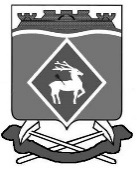 РОССИЙСКАЯ  ФЕДЕРАЦИЯРОСТОВСКАЯ ОБЛАСТЬМУНИЦИПАЛЬНОЕ ОБРАЗОВАНИЕ «ЛИТВИНОВСКОЕ СЕЛЬСКОЕ ПОСЕЛЕНИЕ»АДМИНИСТРАЦИЯ ЛИТВИНОВСКОГО СЕЛЬСКОГО ПОСЕЛЕНИЯ ПОСТАНОВЛЕНИЕ07.11.2019			                   № 98                            с. ЛитвиновкаОб увеличении (индексации) должностных окладов муниципальных служащих органов местного самоуправления Литвиновского сельского поселенияВ соответствии решением Собрания депутатов Литвиновского  сельского поселения от 28.10.2016 № 11 «О денежном содержании муниципальных служащих муниципального образования «Литвиновское сельское  поселение»,  решением Собрания депутатов Литвиновского  сельского поселения от 06.11.2019 г № 85 «О внесении изменений в решение Собрания депутатов Литвиновского  сельского поселения от 26.12.2018 г  № 69”,ПОСТАНОВЛЯЮ:1.  Увеличить с 01 октября 2019 года в 1,043 раза размеры должностных окладов  муниципальных служащих органов местного самоуправления Литвиновского сельского поселения.2. Сектору экономики и финансов Администрации Литвиновского сельского поселения (Голотвиной С.В) производить финансирование расходов в пределах средств, предусмотренных на эти цели в бюджете  Литвиновского сельского поселения Белокалитвинского района на 2019 год и на плановый период 2020 и 2021 годов.3. Настоящее постановление вступает в силу со дня его официального опубликования и распространяется на правоотношения, возникшие с 01 октября 2019.4.  Контроль за исполнением настоящего постановления оставляю за собой.Глава Администрации  Литвиновского сельского поселения					      И.Н. Герасименко	